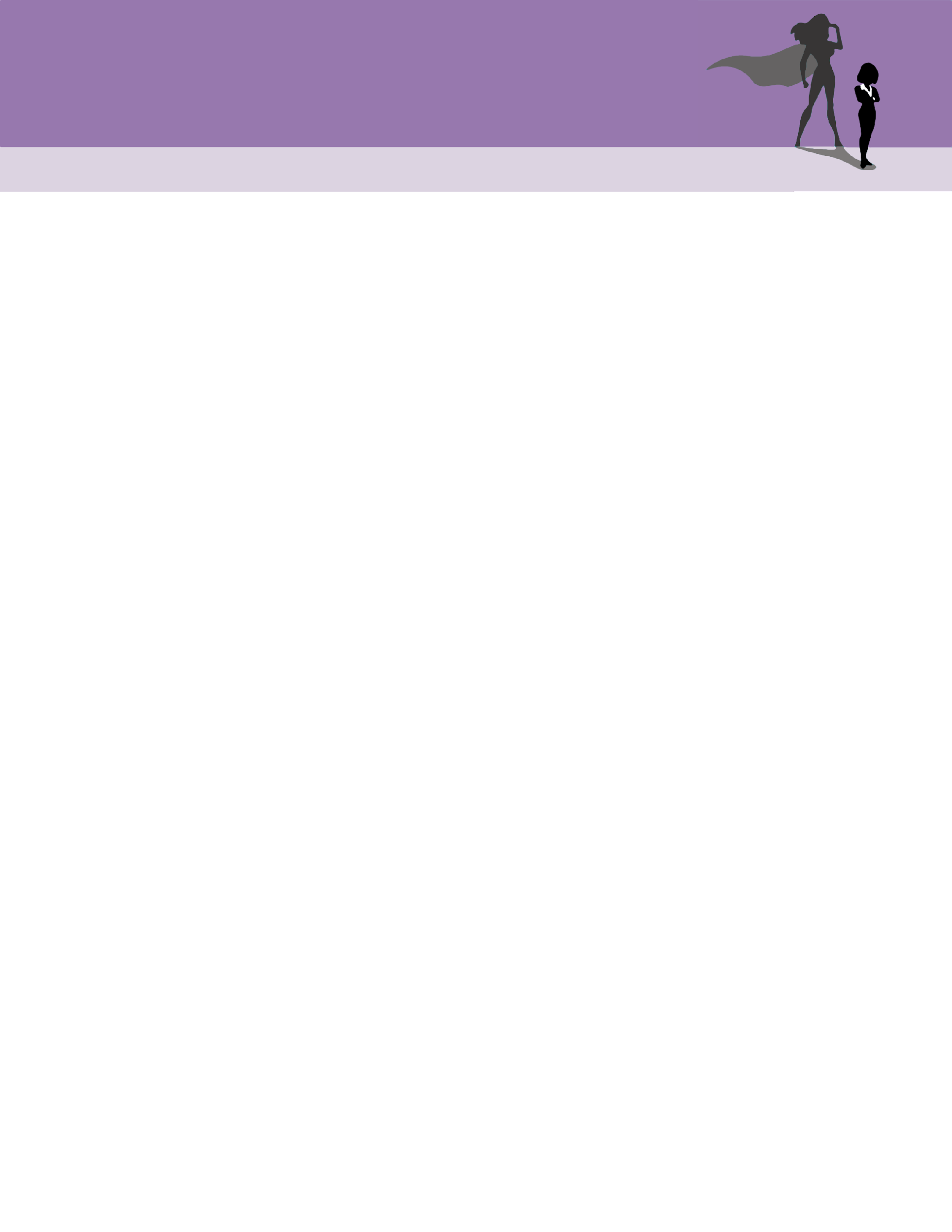  Sample Letter for a FriendHi [friend’s name],I wanted to share something that I think you’ll enjoy.As you know, together women can be stronger, do more, and change our world for the better. I have found this to be true in the Women Leadership Power Community.This program brings together national experts and smart, successful women in a confidential, curated community to collaborate and connect more deeply than you’ve ever experienced in a business setting to spark meaningful conversations that positively impact us both personally and professionally.I think you’ll enjoy and benefit from Master Class & Mastermind. Of course, the other women would benefit by having you join us as well.This month our topic is:  WHAT IS YOUR TRANSITION PLAN? TOP SECRETS TO EFFECTIVE TRANSITIONAL PLANNING
Being a woman in leadership we can often feel like the changes we want to create for ourselves and our organizations are unattainable as if the hill is too high to climb. But what if you can make sustainable changes by practicing one-degree shifts to obtain your personal and professional goals?

Join us and together we’ll discover what transitional practices and actions you can take so that you not only meet your goals, you can also have the transformation you deserve with Nina Segura, Business Transformation Expert, Best-Selling Author, and Creator of Women Leadership Power and special guest Rena Whittaker President of BeingTribal, Author, Expert, and Speaker, and the Creator of the Path of Greatness Retreat.          
Will you be my guest for our November 1st event?  We meet from 8:30 am – 10:30 am EST online via Zoom to collaborate with one another. This is a very interactive and meaningful business meeting and I think you’ll get a lot of value from the women in the group. You can sign up at http://womenleadershippower.com/guest   to save $297 and invest $0.00.  Nina just asks you to schedule a few minutes after class to connect with her.Please let me know if you can make it. I would love to see you there![YOUR NAME]PS: We have limited space available and registration ends on October 26th at 12 pm EST, so if you’re interested in joining us, sign up today.